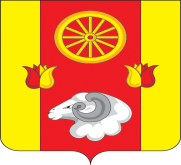           АДМИНИСТРАЦИЯ                                                                     Главе Ремонтненского районаКиевского сельского поселения                                                                    А.П. Пустоветову       Ремонтненского района         Ростовской области                  с.Киевка          ул. Ленинская, 97    Тел. 34-6-02, факс 33-1-66    E-mal: sp32341@donpac.ru       № 93-24/417 от 17.09.2018 г.ОТЧЕТоб исполнении Комплексного плана мероприятий по обеспечению межэтнического согласия в муниципальном образовании «Киевское сельское поселение» за 1-ое полугодие 2018 годап.1.1. В целях воспитания чувств толерантности, профилактике экстремизма и укреплению гражданской позиции,  работниками   Киевской поселенческой библиотеки с юными спортсменами Киевской школы проводились  уроки нравственности и тематические часы: «Учись искусству жить достойно», «Профилактика экстремизма в молодежной среде». В которых принимали участие дети  разных национальностей. п. 1.3. Заседания Малого совета по межнациональным отношениям при Администрации Киевского сельского поселения проводятся ежеквартально. В  работу Малого совета  по межнациональным отношениям  привлекаются  представители  разных национальностей.п. 1.4. Постоянно ведется мониторинг межнациональных отношений на территории сельского поселения.п. 1.5. Инспектор по вопросам культуры, физической культуры и спорта, молодежной политике Администрации Киевского сельского поселения принимал участие в совещаниях по вопросам сохранения межэтнической стабильности и профилактики экстремистских проявлений.п. 3.1. Инспектором по вопросам культуры, физической культуры и спорту регулярно проводятся спортивные мероприятия, в которых принимают участие представители разных национальностей.п. 3.2. В МКУК «Киевская ПБ» были организованы тематические выставки, направленные на профилактику экстремизма, проведены мероприятия посвященные Дню славянской письменности и культуры.п. 3.3. В МКУК «Киевский СДК» проводились праздничные мероприятия, посвященные акции «Мы – Россияне!»Глава Администрации Киевского сельского поселения                                                   Г.Г. Головченко «Учись искусству жить достойно!»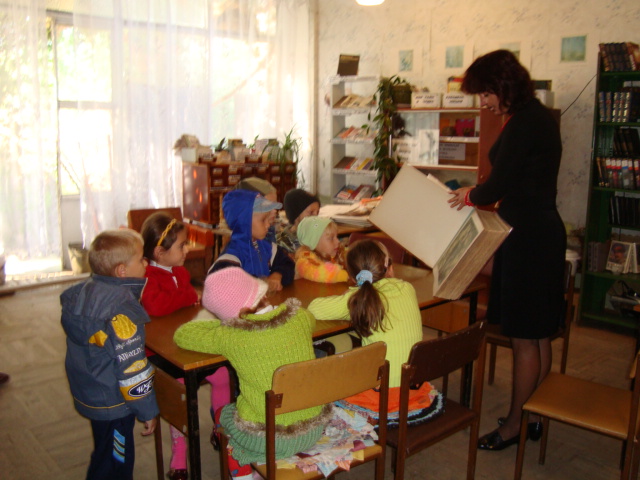 Профилактика экстремизма в молодежной среде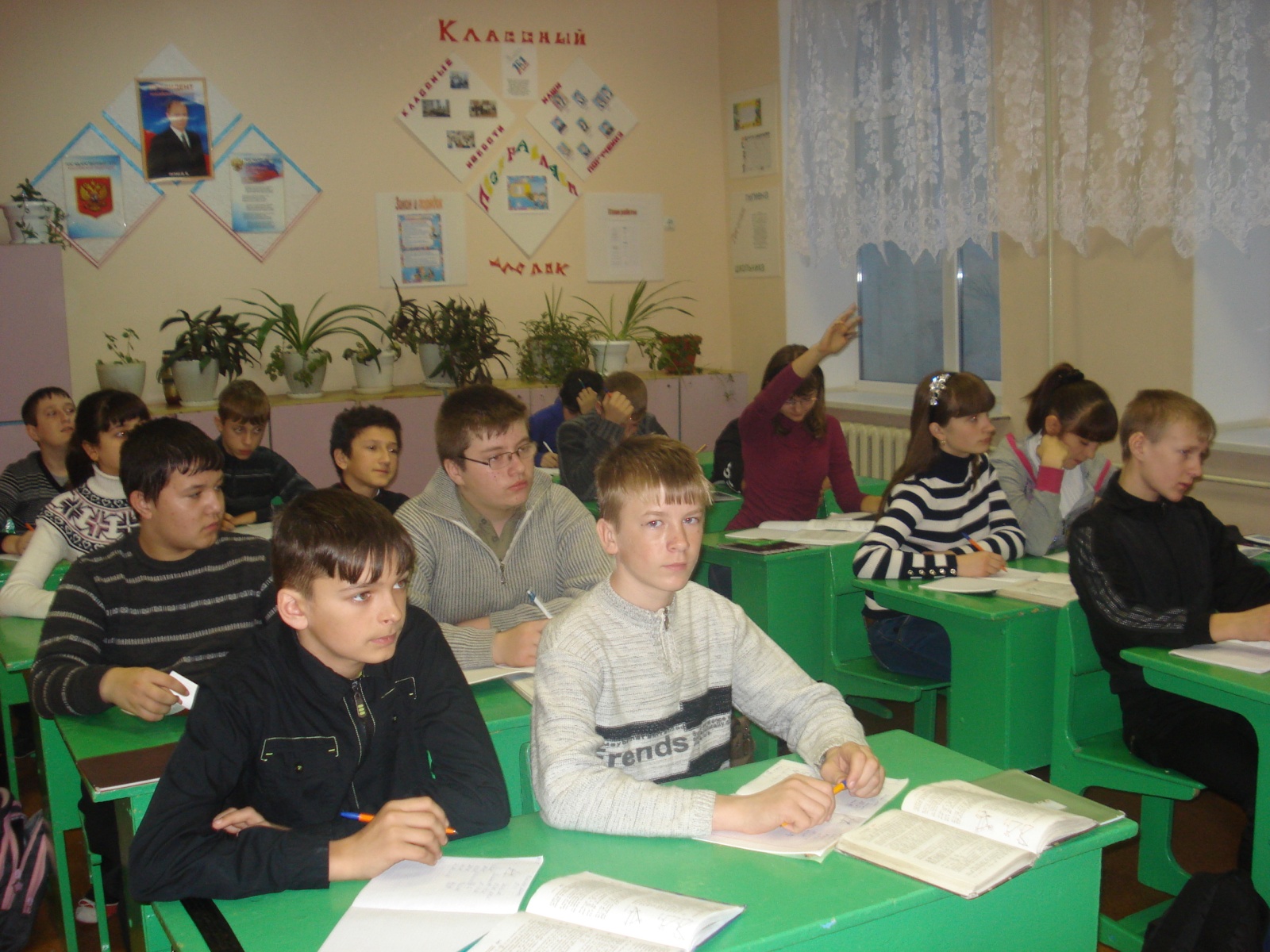 Мероприятия, посвященные Дню славянской письменности и культуры.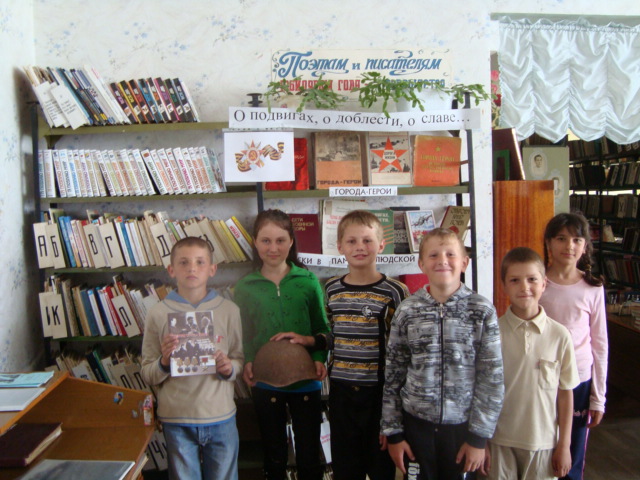 «Мы – Россияне!»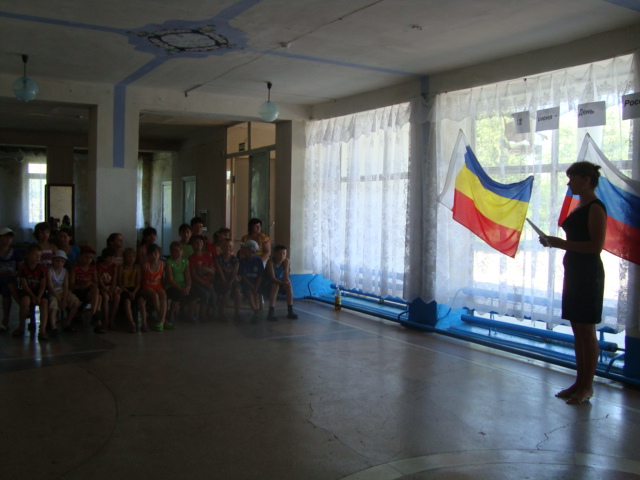 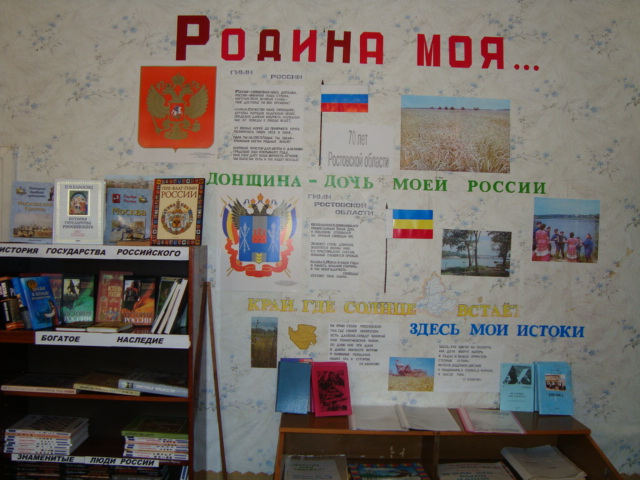 Спортивные мероприятия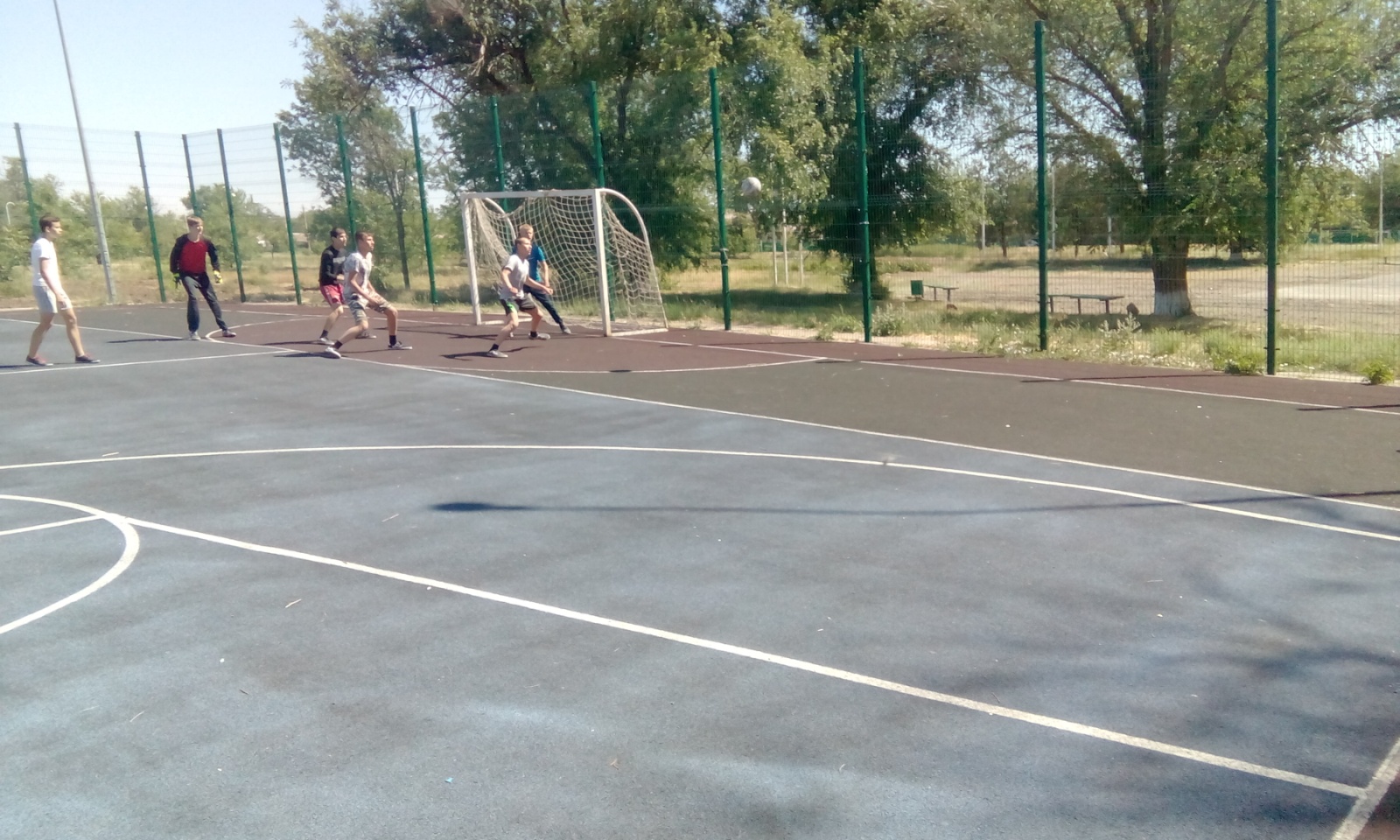 